День недели№ п/пРасписание уроковМатериал урокаПримечаниеВторник 12.05.2020 г.1Русский язык Выполнить работу в тетради. Ответы выслать на номер 9286100429 в WhatsApp или на адрес электронной почты bliznyukova1@yandex.ruВторник 12.05.2020 г.2Немецкий языкЧто мы знаем о старом немецком городе. ПовторениеПовторить слова упр.4 стр. 37-38Обратить внимание на употребление артиклей, которые показывают род существительного (в немецком и русском языке род не совпадает)Д.З. Выполнить упр. 2 стр. 18 письменно в рабочей тетради(Вставить пропущенные слова и артикли) Выполнить в рабочей тетради упр. 2 стр.18 и отправить учителю фото на номер в WhatsApp: 908-174-93-77 или эл.почту – fomicheva161@mail.ru.Вторник 12.05.2020 г.3МатематикаПрямоугольный параллелепипед.Развёртка многогранникаУчебник: § 10.2, № 946Записать в рабочей тетради  и отправить учителю фото решения на номер в WhatsApp: 928-904-37-56 или эл. почту – bychckova.niura@yandex.ruВторник 12.05.2020 г.4ЛитератураЗаписать пересказ в виде аудиофайла (2-3 минуты).Ответы выслать на номер 9286100429 в WhatsApp или на адрес электронной почты bliznyukova1@yandex.ruВторник 12.05.2020 г.5ИсторияПродолжаем выполнять проект и фиксировать результаты.Выполненные задания вы можете направить на номер в WhatsApp: 928-605-76-97  или эл.почту – ulasevich42@gmail.comВторник 12.05.2020 г.6ФизкультураВыполнять упражнения самостоятельно, ежедневно в течение недели. Каждое упражнение 8-10 раз.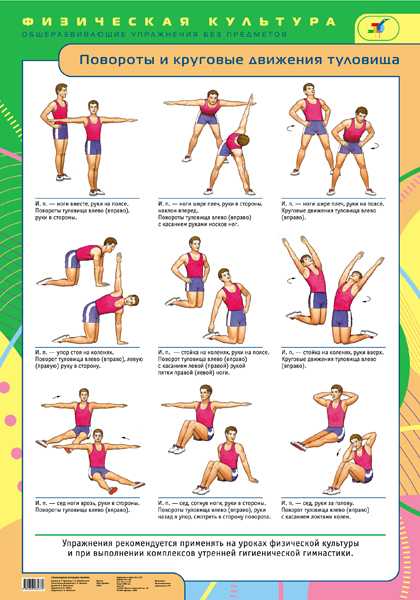 Выполненные задания вы можете направить на номер в WhatsApp: 89281231406; или эл.почту–dmitry.aks.1@yandex.ru